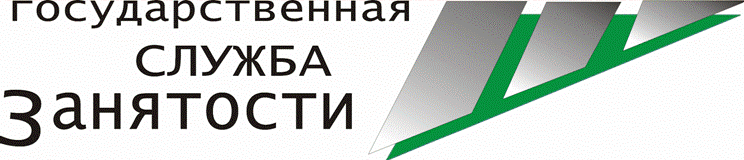 КИРОВСКОЕ ОБЛАСТНОЕ ГОСУДАРСТВЕННОЕ КАЗЕННОЕ УЧРЕЖДЕНИЕ ЦЕНТР ЗАНЯТОСТИ НАСЕЛЕНИЯ ГОРОДА КИРОВАДинамика численности безработных граждан, чел.,Данные на начало периодаПодготовлено отделом программ занятости и рынка трудаКОГКУ Центр занятости населения города КироваФевраль, 2017СОДЕРЖАНИЕДинамика численности граждан, 
обратившихся в целях поиска работы
в КОГКУ ЦЗН города Кирова (в сравнении с 2016 годом)Данные на начало отчетного периода, чел.В целом, количество граждан, обратившихся в целях поиска подходящей работы, в КОГКУ ЦЗН города Кирова за январь 2017 года, увеличилось по сравнению с данными прошлого года.Учет граждан, обратившихся за предоставлением государственных услуг, с начала 2017 годаИз числа обратившихся в январе 2017 года зарегистрировано в качестве ищущих работу граждан – 702  человека.За этот же период снято с учета 410 человек. Основными причинами снятия граждан с учета являются: трудоустройство – 263 человека, профессиональное обучение безработных граждан – 47 человек.Постановка и снятие с учета граждан, зарегистрированных в КОГКУ ЦЗН города Кирова в качестве ищущих работу за соответствующий период, отображены на следующей диаграмме:чел.Трудоустройство гражданПри содействии службы занятости населения за январь 2017 года нашли работу 263 человека. Информация о трудоустройстве граждан по отдельным категориям приведена в таблице.В отчетном периоде в общественных работах приняло участие 45 безработных граждан. Средний период участия в общественных работах составил 0,82 месяца.В программе временного трудоустройства несовершеннолетних граждан в возрасте с 14 до 18 лет в свободное от учебы время приняло участие 11 человек. Средний период участия во временном трудоустройстве составил 0,68 месяца. По программе организации временного трудоустройства безработных граждан, испытывающих трудности в поиске работы, было трудоустроено 9 человек. Категории граждан, зарегистрированных в качестве безработных 
в январе 2017 годаИз числа обратившихся в январе 2017 года зарегистрировано в качестве безработных  269  человек.Диаграмма показывает, что наибольшее число граждан, регистрируемых в КОГКУ ЦЗН города Кирова в качестве безработных, – это уволенные с последнего места работы по собственному желанию.Данные за январь 2017 годаСреди общей численности граждан, зарегистрированных в качестве безработных  за  январь 2017 года, большую часть составили ранее работавшие по рабочим профессиям.Уровень регистрируемой безработицы по городу КировуУровень безработицы на 01.02.2017 по городу Кирову составил 0,74% от численности экономически активного населения (далее - ЭАН).Динамика уровня безработицы по городу Кирову отражена в диаграмме:Данные на начало отчетного периода, % ЭАН Распределение безработных граждан на 01.02.2017 по последнему месту работы, полу, образованию и возрасту отображены в следующих диаграммах:Структура вакансийЕжемесячно от предприятий города Кирова в КОГКУ ЦЗН города Кирова поступает информация о свободных рабочих местах и вакантных должностях. Структура вакансий, заявленных работодателями в КОГКУ ЦЗН города Кирова (с учетом вакансий на начало года) в разрезе отраслей, представлена на следующей диаграмме: 	За январь 2017 года в КОГКУ ЦЗН города Кирова поступило 2845 вакансий. Из них для замещения рабочих профессий – 1617 вакансий. С оплатой труда выше прожиточного минимума в субъекте РФ – 2324 вакансии. Всего заявлено с начала года (с учетом вакансий на начало отчетного периода) – 7435 вакансий  от 721 работодателя.На конец отчетного периода потребность предприятий в работниках, заявленная в КОГКУ ЦЗН города Кирова, составляет 4717 единиц. Из них для замещения рабочих профессий – 2277 единиц. С оплатой труда выше прожиточного минимума в субъекте РФ – 4149 вакансий.Коэффициент напряженности (количество ищущих работу граждан на одно вакантное место) составил 0,6.За январь 2017 года проведено 2 мини-ярмарки вакансий. В них приняло участие 2 предприятия города Кирова и 22 ищущих работу и безработных гражданина.Профессиональное обучениеК профессиональному обучению по направлению центра занятости города Кирова в январе 2017 года приступили 47 человек из числа безработных.Состав безработных граждан, приступивших к профессиональному обучению, 
отражен в диаграмме. чел. Среди безработных граждан, приступивших к профессиональному обучению, женщины составляют 53,2%, молодежь -  38,3% от общего числа приступивших к обучению. Граждане, стремящиеся возобновить трудовую деятельность после длительного (более года)  перерыва, составили 25,5%.Оказано 655  услуг  по профессиональной ориентации, из них безработным гражданам – 451 услуга (68,9% от всех услуг).Оказано 32 услуги по психологической поддержке безработных граждан.Оказано 43 услуги по социальной адаптации безработных граждан на рынке труда.Основные профессии, по которым безработные граждане проходили обучение:1C: БухгалтерияКаменщик, печникКладовщикМаникюрша, педикюрша Машинист крана (крановщик)ПарикмахерПечникПоварСекретарь руководителяСтропальщикЭлектрогазосварщик А также безработные граждане приняли участие в программах повышения квалификации для менеджеров:Финансовый менеджментКраткий перечень дефицитных и избыточных профессий на регистрируемом рынке труда города Кирова
 на 1 февраля 2017 года Несмотря на сохранение напряженности на рынке труда, вызванной, в первую очередь, профессионально-квалификационным дисбалансом спроса и предложения рабочей силы, в целом по городу можно отметить стабильную ситуацию в сфере занятости населения в январе 2017 года. Уменьшились объемы высвобождения работников, неполной занятости персонала. Постепенно увеличивался спрос на рабочую силу.В течение I квартала 2017 года   прогнозируется средняя численность  безработных, зарегистрированных в центре занятости, около 2,0 тыс. человек и уровень официально регистрируемой безработицы около 0,77%.Данные на начало отчетного периодаБАНК КАДРОВОГО РЕЗЕРВА на 01.02.2017
Информация по итогам работы Банка кадрового резерва за январь 2017 годаРезюме можно направить:электронной почтой vacskirov@trudkirov.ruфаксом: (8332) 57-98-89Принести в отдел трудоустройства Центра занятости населения по адресу:ул. Пролетарская, д. 67, каб. 9;Справки по телефону: (8332) 49-85-48В целях активизации поиска работы, граждане могут воспользоваться возможностью размещения резюме на портале «Работа в России» www.trudvsem.ruПлан проведения ярмарок вакансий КОГКУ ЦЗН города Кирова на февраль 2017 годаПрием граждан, ищущих работу,осуществляется по адресам КОГКУ ЦЗН города Кирова:ул. Пролетарская, д. 67, тел. 57-98-21;Октябрьский пр.,  д. 50, тел. 36-56-41;ул. Мопра (Нововятский район), д. 4б, тел. 49-82-63Информацию о рынке труда можно получить на интерактивном портале службы занятости населения Кировской области:www.trudkirov.ru Динамика численности обратившихся граждан за предоставлением государственных услуг…………………………………………………4 стр.Учет граждан, ищущих работу………………………………………………………………...5 стр.Трудоустройство граждан……………………………………………………………………..6 стр.Состав зарегистрированных безработных граждан………………………………………….7 стр.Уровень регистрируемой безработицы по городу Кирову…………………………………..8 стр.Структура вакансий……………………………………………………………………………9 стр.Профессиональное обучение………………………………………………………………….10 стр.Краткий перечень дефицитных и избыточных профессий………………………………….12 стр.Банк кадрового резерва………………………………………………………………………...15 стр.План проведения ярмарок вакансий КОГКУ ЦЗН города Кирова на февраль 2017 года………………………………………………………………………………………………16 стр.ГодЯнв.Февр.МартАпр.МайИюньИюльАвг.Сент.Окт.Нояб.Дек.Янв.20172544283620162458276929583135291434302860269626352701268626842544ПоказателиЗа январь 2017 года, чел.Всего обратилось за содействием в поиске подходящей работы702Из них:- уволенные по собственному желанию199- уволенные в связи с ликвидацией либо сокращением численности или штата116- не работающие более года180- ранее не работавшие85- выпускники учебных заведений10- инвалиды41- работавшие по профессии рабочего (по последнему месту работы)377- работавшие на должности служащего (по последнему месту работы)232- лица предпенсионного возраста39Янв.Февр.МартАпр.МайИюньИюльАвг.Сент.Окт.Нояб.Дек.Обратилось702Снято с учета410Категории гражданКоличество, чел.% от числа трудоустроенных гражданУволенные по собственному желанию10138,4Уволенные в связи с ликвидацией либо сокращением численности или штата207,6Не работающие более года6022,8Ранее не работавшие4717,9Выпускники учебных заведений31,1Инвалиды145,3Работавшие по профессии рабочего (по последнему месту работы)11543,7Работавшие на должности служащего (по последнему месту работы)10138,4Лица предпенсионного и пенсионного возраста3212,2Категории гражданКоличество,чел.% от числа зарегистрированных в качестве безработных гражданРабочие16661,7Служащие12245,4Выпускники  учебных заведений51,9Инвалиды186,7Освобожденные из ИТУ62,2Лица предпенсионного возраста2710,0ГодЯнв.Февр.МартАпр.МайИюньИюльАвг.Сент.Окт.Нояб.Дек.Янв20160,740,780,860,850,830,780,710,710,680,660,660,660,7220170,720,74ИнвалидыОсвобожденные из ИТУВпервые ищущие работу (ранее не работавшие)После длительного (более года) перерываЖенщиныМолодёжьЖители сельской местности1361225184НаименованиеКоличество безработных в ЦЗН, 
чел.Количество вакансий в ЦЗН, 
ед.Приходится безработных на одну вакансию, 
чел.Приходится вакансий на одного 
безработного, 
ед.12345ДЕФИЦИТНЫЕДЕФИЦИТНЫЕДЕФИЦИТНЫЕДЕФИЦИТНЫЕДЕФИЦИТНЫЕСлужащиеСлужащиеСлужащиеСлужащиеСлужащиеАгент страховой01830.00-Фельдшер0430.00-Медицинская сестра31110.0337.00Судебный пристав-исполнитель1240.0424.00Менеджер (в прочих отраслях)1180.0618.00Учитель (преподаватель) иностранного языка190.119.00Воспитатель детского сада 
(яслей-сада)5390.137.80Инженер-программист160.176.00Инженер-технолог4220.185.50Менеджер по рекламе2110.185.50Инженер-конструктор3160.195.33Инженер-проектировщик150.205.00Менеджер (в коммерческой деятельности)7340.214.86Администратор зала280.254.00Геолог140.254.00Педагог-психолог140.254.00Товаровед6220.273.67Полицейский3100.303.33РабочиеРабочиеРабочиеРабочиеРабочиеАрматурщик0400.00-Монтажник по монтажу стальных и ж/б конструкций0390.00-Каменщик11350.01135.00Швея51640.0332.80Бетонщик1280.0428.00Арматурщик1240.0424.00Сборщик2400.0520.00Фрезеровщик1170.0617.00Электромонтер охранно-пожарной сигнализации1140.0714.00Станочник-распиловщик1110.0911.00Слесарь по КИП и А2210.1010.50Слесарь по ремонту автомобилей4390.109.75Аппаратчик170.147.00Повар11690.166.27Официант3170.185.67Тракторист2110.185.50Закройщик150.205.00Шлифовщик150.205.00Машинист крана (крановщик)3130.234.33Электрогазосварщик12510.244.25Токарь6250.244.17Плотник15590.253.93Стропальщик4140.293.50Машинист экскаватора3100.303.33Кондитер4130.313.25Охранник25520.482.08ИЗБЫТОЧНЫЕИЗБЫТОЧНЫЕИЗБЫТОЧНЫЕИЗБЫТОЧНЫЕИЗБЫТОЧНЫЕСлужащиеСлужащиеСлужащиеСлужащиеСлужащиеТехник15115.000.07Главный бухгалтер2546.250.16Методист515.000.20Документовед414.000.25Менеджер по персоналу522.500.40РабочиеРабочиеРабочиеРабочиеРабочиеОператор теплового пункта50-0.00Машинист холодильных установок313.000.33Машинист насосных установок414.000.25№ п.п.Название профессииКоличество резюме1Инженер302Руководитель313Бухгалтер, главный бухгалтер274Юрист, юрисконсульт165Экономист, финансист136Инспектор по кадрам 77Специалист188Менеджер169Секретарь, делопроизводитель1410Работники торговли (товаровед, продавец, кассир)711Водитель автомобиля, машинист крана612Мастер513Преподаватель, учитель, педагог1214Механик1215Другие37ИТОГОИТОГО251Трудоустроено за период24На 01.02.2017 банк насчитывает251№п/пДата
проведения
ярмаркиНаименование мероприятия
(категория граждан)Место проведения
мероприятия115.02.17Ярмарка вакансий для граждан предпенсионного и пенсионного возрастаг.Киров, ул.Пролетарская, д.67. Режим работы: понедельник вторниксредачетвергпятницас 8.00 до 17.00с 9.00 до 18.00с 8.00 до 17.00с 9.00 до 18.00с 8.00 до 17.00